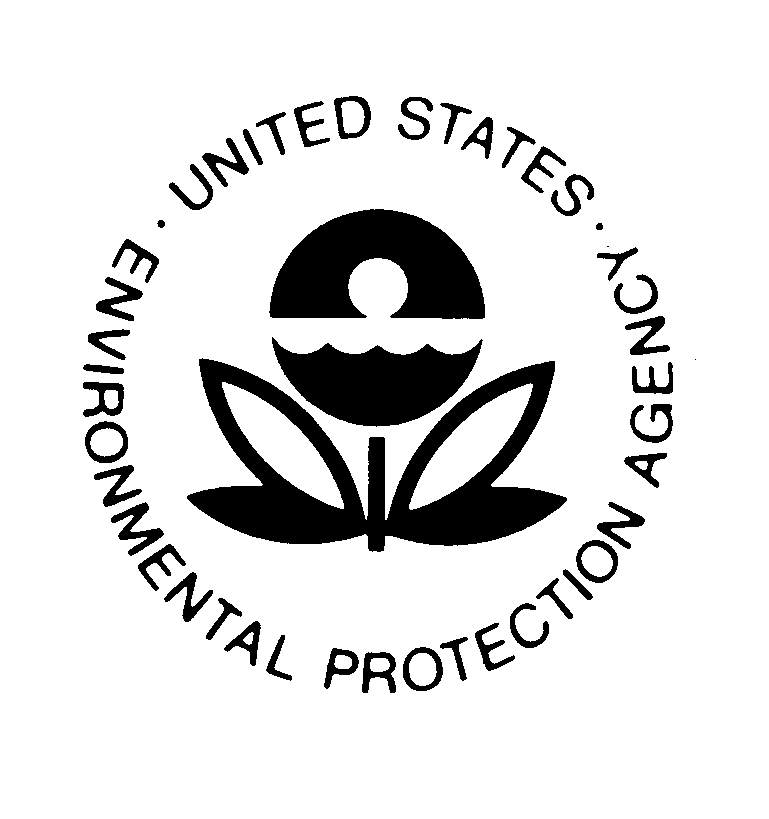 UNITED STATES ENVIRONMENTAL PROTECTION AGENCYREGION 1MEMORANDUMDATE:	November 21, 2023RE:	Proposed Expedited Settlement Agreement for:In the Matter of: Eastland Partners, Inc. Docket No. CWA-01-2024-0003FROM:	Jeff Kopf, Senior Enforcement CounselTO:		Hon. LeAnn Jensen, Regional Judicial OfficerIn accordance with 40 C.F.R. § 22.13(b), enclosed please find a proposed Expedited Settlement Agreement (“Agreement”) that will simultaneously commence and settle the above-captioned action.  The proposed Agreement has been signed by the parties and is now being submitted for your approval.Public notice of this Agreement was provided as required by Section 309(g)(4)(A) of the Act, 33 U.S.C. § 1319(g)(4)(A) and 40 C.F.R. § 22.45.  The proposed Agreement is being submitted more than 10 days after the close of the public comment period.  The Regional Hearing Clerk has reported that she did not receive any comments concerning this proposed action during this period.Under the terms of this proposed Agreement, Respondent will pay a civil penalty of $2,640.  This proposed Agreement complies with all the requirements of EPA’s Revised Expedited Settlement Offer Program for Stormwater (Construction).  Once you have signed the proposed Agreement, please send the fully-executed Agreement to the Regional Hearing Clerk for filing. By the terms of the Agreement, it becomes final 30 days after the date you conveyed the signed Agreement to the Regional Hearing Clerk.cc via email:Daniel Sousa, Eastland Partners, Inc.